                                 В плане профилактики правонарушений перед коллективом Центра ставятся следующие задачи:Выявление детей склонных к девиациям и оказание коррекционно-профилактического воздействия с целью устранения отрицательных влияний на личность ребенка.Организация мониторинга эффективности организуемой работы по профилактике правонарушений несовершеннолетних воспитанников Центра.Создание системы в работе по профилактике правонарушенийЗаконопослушное поведение воспитанников ЦП и КС «Берегиня»Деятельность детского самоуправления по направлениям воспитательной работы.                  Планирование работы по профилактике безнадзорности, правонарушений и самовольных уходов воспитанников в Центре ведется по следующим направлениям:Профилактическая:- Реализация программы «Наставник, я и мой друг» по направлениям воспитательной работы.- изучение социального состава воспитанников детского дома;- планирование и организация воспитательно-образовательного плана.- проверка дневников наблюдений, личных дел, школьных дневников  воспитанников Центра.- формирование нетерпимого отношения к вредным привычкам, наркотизации через ведение индивидуальных бесед, проектов.                  - проведение заседаний Совета профилактики по возникающим проблемам.-                 - организация дополнительного образования для воспитанников.                  - взаимосвязь со школами, где обучаются воспитанники                  - организация занятости воспитанников через дополнительное образование и Центра занятости населения.                  - встреча с интересными людьми                Экспертная:1.проведение педагогических консилиумов по результатам наблюдений психолога, воспитателей, учителя логопеда, для координации действий педагогов по отношению к воспитаннику.2.проведение анкетирование, тестов, опросов с целью изучения психолого-педагогических особенностей, уровня воспитанности, взаимоотношений со сверстниками.3.анализ уровня воспитанности, развития воспитанников4.анализ занятости воспитанников в свободное время.Консультативная:-Беседа с инспекторами  ПДН, КДН-организация встреч с врачами, наркологом, работниками планирования семьи, сотрудниками ПДН, ГИБДД-индивидуальные беседы со специалистами, наставниками.Просветительская:Реализация годового плана по направлениям воспитательной работы.Реализация плана по организации кружковой работы в Центре и учреждениях дополнительного образования           Система работы ЦП и КС «Берегиня» по профилактике безнадзорности и правонарушений несовершеннолетних включает        социальные, правовые, педагогико-психологические мероприятия, индивидуальную практическую работу с несовершеннолетними воспитанниками Центра.  Виды и формы воспитывающей деятельности по профилактике безнадзорности и правонарушений:Лекция; Беседа;Устный журнал.Открытое занятие. Час общения; Ролевые игры; Диспуты; «Мозговой штурм»; Урок творчества. Групповые собрания; Воспитательские  часы.Экскурсии  КТД.             Традиционно проводятся месячник по профилактике правонарушений и безнадзорности, месячник психологического     здоровья, так же участие Всероссийской антинаркотической акции «Скажи, где торгуют смертью…»                                                                                  Месячник «ПРАВИЛА ЖИЗНИ» по профилактике правонарушений и безнадзорности несовершеннолетних с 1 по 30 октября 2016г.4.Экспертная деятельность                                                                                         Всероссийская антинаркотическая акции«Сообщи, где торгуют смертью!»(с 14 по 25 ноября 2016)                                                Месячник психологического здоровья в МКУ ЦП и КС «Берегиня»Месячник психологического здоровья детей проведен в учреждении с 15 октября по 15 ноября 2016 года.Цель месячника: укрепление и сохранение психологического здоровья участников образовательного процесса, выявление и оказание социально-психологической и педагогической помощи учащимся, воспитателям.Данная цель реализуется через решение следующих задач:-обеспечение психологической безопасности в образовательной среде для всех участников.-обеспечение превентивных психолого-педагогических мер, направленных на профилактику отклоняющегося поведения детей и подростков.-профилактика аутоагрессивного поведения среди воспитанников.-повышение психологической компетентности педагогов, профилактика эмоционального состояния, выгорания педагогов.В рамках проведения месячника в ЦП и КС был разработан план, согласно которому проводились все мероприятия.  	 С  15 октября по 20 октября  организована диагностическая работа среди воспитанников, нуждающихся в особом индивидуальном психолого-педагогическом сопровождении. Психодиагностика выявила, что 3 подростка на данный момент имели высокий уровень тревожности. По результатам диагностики были даны рекомендации воспитателям, в результате чего с ними проведена систематическая комплексная работа в коллективе. 	17 октября были проведены индивидуальные занятия “мы все  такие разные” с целью развития терпимости друг к другу, улучшение психологического климата..18 октября был проведен воспитательский час по охране здоровья и физического здоровья “быть здоровым здорово” , также 20 октября по теме “Правила этикета при знакомстве”. 21 октября было заседание ПМПк с целью  определения и организации адекватных условий развития, обучения и воспитания воспитанников в соответствии с их образовательными потребностями, возрастными особенностями, индивидуальными возможностями. 20 октября консультация “способы регуляции стресса” для воспитанников и воспитателей целью формирования  саморегуляции.25 октября активно дети прняли участие в выставке рисунков “вредные и поленые привычки”.26 октября для воспитанников 7 лет до 12 лет были проведены индивидуальные занятия “пойми меня без слов” .28 октября для педагогов был проведен мотивационный тренинг по профилактики эмоционального выгорания.29 октября была проведена медиапрезентация совместно с воспитателем и социальным педагогом был проведен “быть здоровым-здорово” по профилактике вредных привычек. В начале ноября были проведены тренинги по стабилизации психоэмоционального состояния и упражнения на снятие психоэмоционального состояния.4 ноября для воспитанников 7 до 11 лет прошла психологическая игра “остров эмоций” с целью развития коммуникативных навыков.9 ноября совместно  с социальным педагогом и воспитателями провели воспитательский час по теме “Профессии:человек+человек” .В течении месячника были проведены индивидуальные консультации для воспитателей, экспертная работа по воспитательным часам по теме ЗОЖ, также сверяли списки воспитанников, состоящих на профилактическом учете. 12 ноября с совместно с социальным педагогом был оформлен стенд “Сообщи, где торгуют смертью”. 14  ноября	была проведена акция “Книга пожеланий” для улучшения психологического климата в детском и взрослом коллективах                                                                                         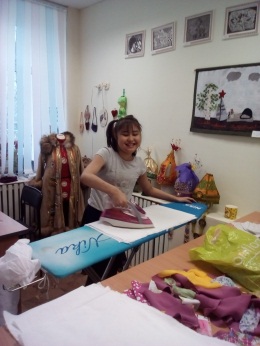 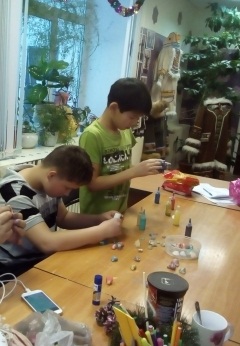 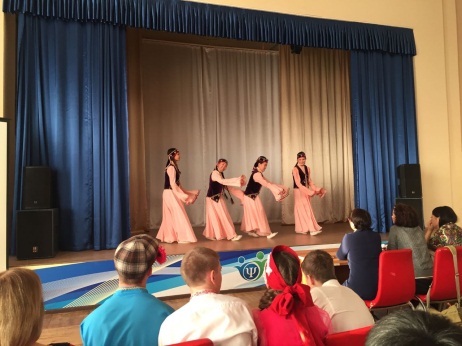 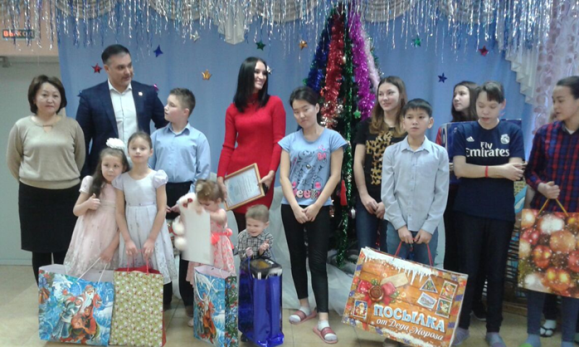 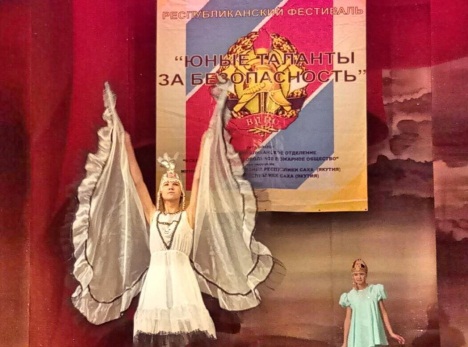 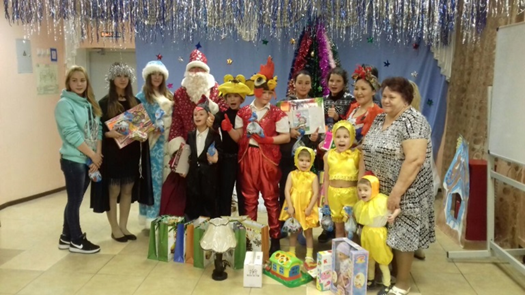 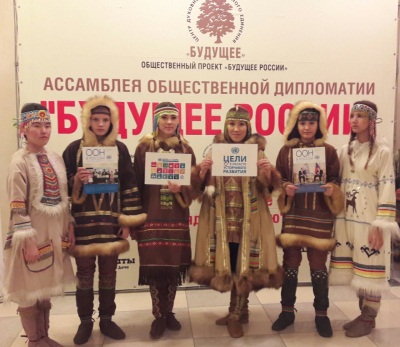 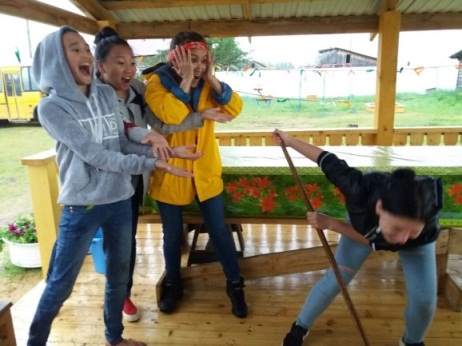 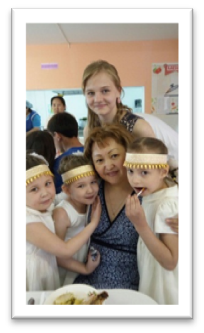 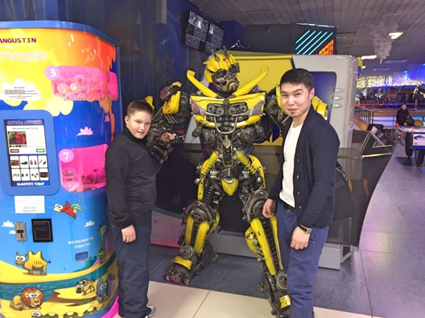 Муниципальное казенное учреждение«Центр помощи и комплексного сопровождения детей-сирот и детей, оставшихся без попечения родителей,с ограниченными возможностями здоровья  «Берегиня» городского округа  «город Якутск»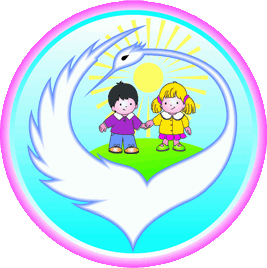 Муниципальнай хааhына тэрилтэтэТулаайах, тѳрѳппүт харалтата суох хаалбыт, доруобуйаларынан хааччахтаах о5олорго кѳмѳ оңорор уонна кэлимник арыаллыыр «Дьокуускай куорат» уокуругун «Берегиня» киинэул. Можайского, д.15/4, г. Якутск, 677014 тел./факс: (4112)  23-17-96, 23-00-34, e-mail: dd_bereginya@mail.ru, ОКПО 55670555, ОГРН 1021401065509, ИНН/КПП 1435124250/143501001, БИК 049805001ул. Можайского, д.15/4, г. Якутск, 677014 тел./факс: (4112)  23-17-96, 23-00-34, e-mail: dd_bereginya@mail.ru, ОКПО 55670555, ОГРН 1021401065509, ИНН/КПП 1435124250/143501001, БИК 049805001ул. Можайского, д.15/4, г. Якутск, 677014 тел./факс: (4112)  23-17-96, 23-00-34, e-mail: dd_bereginya@mail.ru, ОКПО 55670555, ОГРН 1021401065509, ИНН/КПП 1435124250/143501001, БИК 049805001№МероприятиеДата проведенияУчастники ОтветственныеПримечания1.Консультативная деятельность1.Консультативная деятельность1.Консультативная деятельность1.Консультативная деятельность1.Консультативная деятельность1.Консультативная деятельность1.Взаимодействие с ОУ:- посещение занятий, уроков- классные собранияВ течение месяцаВоспитанники (школьники с 7-16 лет)Воспитатели, Социальный педагогКонтроль воспитанников, предварительная успеваемость2.Консультация медицинских работников «Быть здоровым легко!»В течение месяцаГруппы «Радуга», «Солнышко»Мед. работники ЦПиКС «Берегиня»Профилактические  беседы3.Консультация педагога-психологаВ течение месяцаВоспитанники группы «Радуга», «Солнышко»,7-16 летПедагогиПедагог-психолог Голикова Р.А.Индивидуальные консультацииМотивационный тренинг для педагогов2.Просветительская деятельность2.Просветительская деятельность2.Просветительская деятельность2.Просветительская деятельность2.Просветительская деятельность2.Просветительская деятельность1.Месячник психологического здоровья15.10.2016-15.11.2016Группы «Радуга», «Солнышко»Педагог-психолог Голикова Р.А.По плану месячника психологического здоровья2.Встреча с интересными людьми, в рамках Дня матери15.10.2016Группа «Радуга»Аюрова Роза ДаниловнаМатеринский подвиг3.Воспитательские часы на тему ЗОЖ06.10.201618.10.201625.10.2016Группы «Радуга», «Солнышко»ВоспитателиСоциальный педагогМед.работникиВоспитательный характер беседы, привитие ЗОЖ4.Воспитательные часы:«Знатоки родного города» «Будь осторожен! Опасности вокруг!» «Успешного человека создает труд» «Международный день девочек»«Материнский подвиг» «Правила этикета при знакомстве» «Семейные ценности»По детскому самоуправлению «Имею обязанность»03.10.201604.10.201605.10.201611.10.201615.10.201620.10.201624.10.201627.10.2016Группы «Радуга», «Солнышко»Воспитатели, Мед.работникиРасширение кругозора, привитие ЗОЖ4.Школа юного правоведа03.10.2016-09.10.2016Воспитанники группы «Радуга», «Солнышко»С 11-16 летНациональная Ассоциация молодых юристовЛекции «Права человека»,Экскурсия в Якутскую лабораторию судебной экспертизы Министерства юстиции РФ,Экскурсия в многофункциональный центр предоставления государственных и муниципальных услуг в РС(Я) 5.Автобусная экскурсия «Якутск-старейший город Восточной Сибири»19.10.201626.10.2016Воспитанники группы «Радуга», «Солнышко»ВоспитателиДостопримечательности города: район Старого города, мемориал «Вечный огонь», памятник первопроходцам, Площадь Победы и др.6.Библиотечные часы:День киноВыезд в библиотеку «Созвездие»Выразительное чтение05.10.16,12.10.16,19.10.16,26.101606.10.201613.10.201620.10.201627.10.201603.10.201610.10.201617.10.201624.10.2016Группа «Солнышко»Группы «Радуга», «Солнышко»Группа«Солнышко», М. Алена,С. Айта,Р. ИринаВоспитатели,БиблиотекарьВоспитатели,БиблиотекарьВоспитатели,БиблиотекарьПоказ мультфильмов с анализом сюжета, рисованием героев«Удивительные книги», мастер класс ко дню матери «Цветочек с сюрпризом», виды книг, Журналы с заданиями, расширение кругозораОбучить ребенка читать выразительно, передавать эмоции и чувства7.Квест-игра по финансовой грамотности22.10.2016Воспитанники и выпускники ЦПиКС «Берегиня»НО (фонд) «Семья для ребенка», Сотрудники Алмазэргиэнбанка Выпускники Алданского,  Мохсоголлохск.детского домаКвест-игра по инстанциям «Геолокация», «03», «Профи», «Перезагрузка», «Банк»3.Профилактическая деятельность3.Профилактическая деятельность3.Профилактическая деятельность3.Профилактическая деятельность3.Профилактическая деятельность3.Профилактическая деятельность1.Сверка списков воспитанников, состоящих на профилактическом учете в КДН и ЗП, ПДН ММУ МВД РФ «Якутское» В течение месяцаВоспитанникиСоциальный педагогНа октябрь 2016г. состоящих на профилактическом учете в ПДН - 12.Подготовка к участию в конкурсе «Мы едины»3 неделяС.Айта, Т.НастяМ.Алена, У.МаксимВ-Р.Виктор, В-Р.ВикаС.ДианаПедагог доп. Образования, социальный педагог, воспитателиПодготовка к конкурсу, посвященному дню народного единства 3.Подготовка к Автобусной экскурсии «Якутск-старейший город Восточной Сибири»04.10.2016-19.10.2016Группы «Радуга», «Солнышко»Воспитатели, библиотекарьИзучали историю города Якутска, учили текст, провели пробную экскурсию-учебу4.Музей детского творчества31.10.2016Группы «Радуга», ВоспитательВыставка кукол5.Медиапрезентация «Быть здоровым – здорово!»29.10.2016ВоспитанникиСоциальный педагог Педагог-психолог Наглядный пример о влиянии негативных факторов на организм человека, социальные видеоролики «О Здоровом Образе Жизни»№МероприятиеДатаУчастники, ответственныйПримечание1.Заседание поста формирования ЗОЖ12.10.2016Члены поста ЗОЖ2.Заседание членов ПМПк21.10.2016Состав консилиумаРазработка ИПС3.Экспертная работа по воспитательским часам по теме ЗОЖВ течение месяцаСоциальный педагогПедагог-психологСправки 4.Аналитический отчет месячникаДо 10.11.2016Педагогическ. коллектив, воспитанники№МероприятиеСрок исполненияКоличество детей принявших участие в АкцииПримечание1Воспитательские часы:«Я и моя семья»«Профессии, которые спасают жизнь»«Культура и традиции семьи»«Конкурс пословиц»«Управляем своими эмоциями»14.11.201616.11.201621.11.201624.11.201625.11.201614 детейВоспитательное направление2Встреча со студентами  Автодорожного техникума и Якутского финансово-экономического колледжа15.11.201613 детей Концертная  программа.Профориентация  3Мероприятия в рамках дня правовой помощи детям:- конкурс рисунков «Право и жизнь» - встреча с представителями прокуратуры г. Якутска - встреча с представителями Министерства по развитию институтов гражданского общества  - встреча с представителями Управления СК по РС(Я) 16.11.201618.11.201613 детейПодведены итоги выставки рисунков.Проведены беседы о правах и обязанностях.4Республиканский конкурс детско-юношеского творчества «Юные таланты за безопасность»17.11.2016Танцевальный коллектив «Радуга» 6 детейТанец «Птица счастья» 5С днем рождения «Берегиня!»17.11.2016Коллектив учреждения Юбилейное мероприятие  МКУ ЦПиКС «Берегиня» в ДК им. Кулаковского 6Конкурс рисунков: - «Сказки волшебной зимы»- «Зимняя сказка»- «Семья глазами детей-сирот»14.11.2016 - 30.11.201614 детей Межведомственное взаимодействие: - УО ОА г. Якутска - ВОИ г. Якутска - Волонтерское движение «Добрая Якутия» Информационно- просветительское направление.7Участие в  VI Общенациональном Фестивале-Ассамблее «Будущее России» в г. Москва 23.11.2016- 27.11.2016 Танцевальный коллектив «Радуга» - 5 детей Театр моды «Жемчужинка – 5 детейВоспитанники представили танцевально-музыкальный номер «Этнические ритмы»8Библиотечный час «Сказки волшебной зимы»24.11.201610 детей Встреча с работниками библиотеки «Созвездие»9Лекция на тему:«Вред наркотиков для жизни и здоровья человека»,«Мошенничество»25.11.201628.11.20166 детейЗам. командира взвода ОБППСП МУ МВД России «Якутское» Ст. лейтенант полиции Абдыкадыров А.Б.